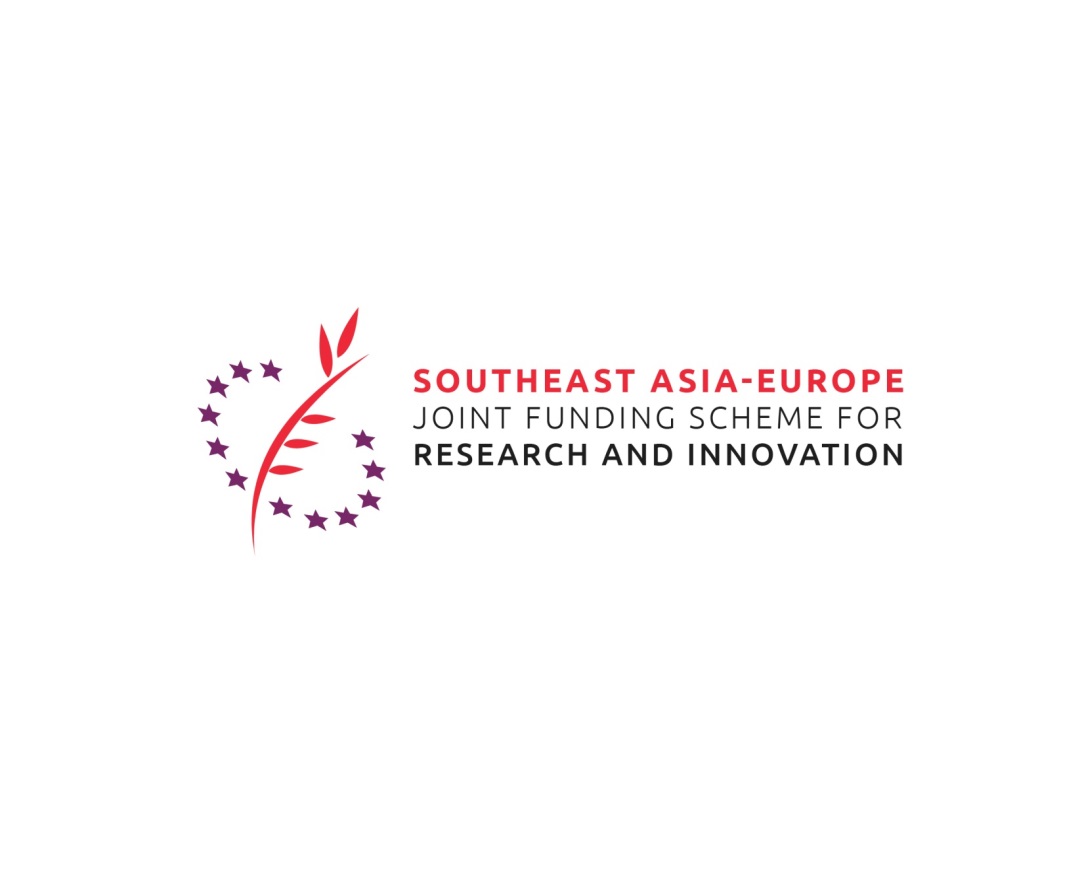 2023 JOINT CALL FOR PROPOSALS OF SCIENCE AND TECHNOLOGY, INNOVATION (STI) IN THE THEMATIC AREAS OFCIRCULAR ECONOMYAND CLEAN, ACCESSIBLE AND SECURE ENERGY SUPPLY
Please fill all sections of this document, add all necessary annexes and upload it as one PDF file to the electronic submission system at: 
 https://ptoutline.eu/app/JFS23STI The deadline for proposal submission is: 
15 April 2023 12:00 (noon) CEST/ 05:00pm Bangkok/Jakarta timePlease make sure that the number of pages prepared by you for each section corresponds to the maximum number indicated in brackets. The whole Elaborated Project Description must not exceed 6,000 words (excluding financial plan, references and annexes). Proposals exceeding the given limits will not be accepted.1 Project DataProject title:Project acronym:Name / institution of principal project coordinator:Names / institutions of other project partners:2. Project DescriptionDescribe why your proposal suits the respective call thematic areaDescribe as precisely as possible the scientific and technological objectives of the project. Explain the novel character of the research proposed. Show how the objectives of the project aim at significant advances in the state-of-the-art through extending the current knowledge and / or filling the gaps identified. Lay down the added value of transnational cooperation which is implemented in your consortiumDescribe what makes up the excellence of your consortium. Describe how the teams complement each other and the added value resulting from the multilateral cooperation. Mention where there is a potential for synergy effects between different tasks of the project and how this is going to be exploited.Describe the multidisciplinarity / interdisiplinarity of your proposal.Lay down if (and how) the research project matches national priorities of the partners involved.Self-assessment of targeted Technology Readiness Level (TRL) and explanation:PLEASE NOTE:For your self-assessment of the TRL related to your project activity, please refer to the definition of TRL as applied by H 2020 Work Programme: https://ec.europa.eu/research/participants/data/ref/h2020/wp/2014_2015/annexes/h2020-wp1415-annex-g-trl_en.pdf TRL before project activity:Assess the current TRL of your research subject before starting the project activities. Justify your assessment.TRL after project activity:What is the TRL pursued after a successful implementation of the described  project activities. Describe the relevant project results that your assessment is based on.Max. 6 pagesPlease use: 1.5 line spacing, font size: Arial 113. Work Plan Including Milestones (Timetable)Describe the research project with respect to the methodology; justify the methodology chosen to reach the objectives. Highlight the particular advantages of the methodology chosen;Describe the type of activities that are implemented in your project.Describe the distribution of tasks. What is the involvement of each partner in relation to the proposed activities? How are the resources distributed among the partners? (time plan).Describe the management structure of your project.Max. 2 pagesPlease use: 1.5 line spacing, font size: Arial 114. Potential Impact and Exploitation of Results   Describe the scientific and / or commercial expected impact. Describe whether the project has any beneficial impact on society, in particular regarding societal challenges.Describe the measures for the dissemination and / or exploitation of transnational projects results, and management of intellectual property.Prospects for establishing efficient and sustainable partnership.Max. 2 pagesPlease use: 1.5 line spacing, font size: Arial 115. Financial Plan PLEASE NOTE: Make sure the cost overview is in line with the national regulations of all involved partners. All costs must be given in EURO.Earliest starting date of the projects: November 2024.Make sure that the costs in this table are the same as the costs you entered in the web form for each partner.6. Annexes If applicable: Letter of Commitment securing willingness to collaborate by partners from countries which are not on the list of funding for the 2023 JFS Call and partners from Cambodia, Lao PDR, and Myanmar.CVs and lists of principal publications of participating researchers (3 pages max. per researcher).Type of costsPartnerYear 1Year 2Year 3TOTALPersonnel costs[Name Partner 1]Personnel costs[Name Partner 2]Personnel costs[Name Partner 3]Personnel costs….Equipment and consumable costs[Name Partner 1]Equipment and consumable costs[Name Partner 2]Equipment and consumable costs[Name Partner 3]Equipment and consumable costs….Travel costs[Name Partner 1]Travel costs[Name Partner 2]Travel costs[Name Partner 3]Travel costs….Other Costs[Name Partner 1]Other Costs[Name Partner 2]Other Costs[Name Partner 3]Other Costs….TOTAL